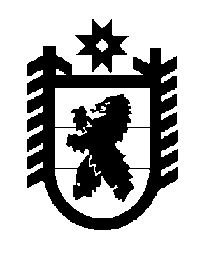 Российская Федерация Республика Карелия    ПРАВИТЕЛЬСТВО РЕСПУБЛИКИ КАРЕЛИЯПОСТАНОВЛЕНИЕ                                        от  3 апреля 2019 года № 141-Пг. Петрозаводск О распределении на 2019 – 2021 годы иных межбюджетных трансфертов местным бюджетам на реализацию мероприятий по финансовому обеспечению дорожной деятельности в рамках реализации национального проекта «Безопасные и качественные автомобильные дороги»В соответствии со статьей 9 Закона Республики Карелия от 21 декабря 2018 года № 2337-ЗРК «О бюджете Республики Карелия на 2019 год и на плановый период 2020 и 2021 годов», постановлением Правительства Республики Карелия от 23 марта 2009 года № 57-П «О порядке предоставления иных межбюджетных трансфертов местным бюджетам из бюджета Республики Карелия»  Правительство Республики Карелия п о с т а н о в л я е т:Установить распределение на 2019 – 2021 годы иных межбюджетных трансфертов местным бюджетам на реализацию мероприятий по финансовому обеспечению дорожной деятельности в рамках реализации национального проекта «Безопасные и качественные автомобильные дороги» согласно приложению.           Глава Республики Карелия 					                  А.О. ПарфенчиковПриложение к постановлению                                                                        Правительства Республики Карелияот 3 апреля 2019 года № 141-ПРаспределениена 2019 – 2021 годы иных межбюджетных трансфертов местным бюджетам на реализацию мероприятий по финансовому обеспечению дорожной деятельности в рамках реализации национального проекта «Безопасные и качественные автомобильные дороги»(тыс. рублей)______________№п/пМуниципальное образованиеСуммаСуммаСумма№п/пМуниципальное образование2019 год2020 год2021 год1.Петрозаводский городской округ400 000,0478 800,0450 000,02.Кондопожский муниципальный район, в том числе104 000,00,00,0Кондопожское городское поселение104 000,00,00,0Итого504 000,0478 800,0450 000,0